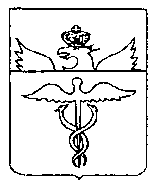 Администрация Козловского сельского поселенияБутурлиновского муниципального районаВоронежской областиПОСТАНОВЛЕНИЕОт 26.07.2018 г.  № 51        с. КозловкаОб утверждении муниципальнойпрограммы «Развитие органов местного самоуправления Козловского сельского поселения Бутурлиновского муниципального района Воронежской области»       В соответствии с Федеральным законом от 06.10.2003 г. № 131-ФЗ «Об общих принципах организации местного самоуправления в Российской Федерации», Уставом Козловского сельского поселения, постановлением администрации Козловского сельского поселения  от 14.10.2013 г. №  85 «Об утверждении порядка разработки, реализации и оценки эффективности  муниципальных программ Козловского сельского поселения Бутурлиновского муниципального района Воронежской области», статьей 179 Бюджетного Кодекса Российской Федерации, администрация Козловского сельского поселенияПОСТАНОВЛЯЕТ:       1.Утвердить прилагаемую муниципальную программу Козловского сельского поселения Бутурлиновского муниципального района Воронежской области «Развитие органов местного самоуправления Козловского сельского поселения Бутурлиновского муниципального района Воронежской области».        2. Ведущему специалисту-главному бухгалтеру администрации   Козловского сельского поселения (И.В.Васильева)    при     формировании бюджета Козловского сельского поселения Бутурлиновского муниципального района Воронежской области на очередной финансовый год и плановый период предусмотреть финансирование мероприятий в объёмах, предусмотренных муниципальной программой.        3. Считать утратившим силу:          3.1. Постановление Администрации Козловского сельского поселения Бутурлиновского муниципального района Воронежской области от 16.10.2013г № 88 «Об утверждении муниципальной программы «Развитие органов местного самоуправления Козловского сельского поселения Буутрлиновского муниципального района Воронежской области»»;         3.2. Постановление Администрации Козловского сельского поселения Бутурлиновского муниципального района Воронежской области от 19.02.2015г № 9 « О внесении изменений в постановление Администрации Козловского сельского поселения от  16.10.2013г № 88 «Об утверждении муниципальной программы «Развитие органов местного самоуправления Козловского сельского поселения Буутрлиновского муниципального района Воронежской области»»;        3.3. Постановление Администрации Козловского сельского поселения Бутурлиновского муниципального района Воронежской области от 16.02.2016г № 12 « О внесении изменений в постановление Администрации Козловского сельского поселения от  16.10.2013г № 88 «Об утверждении муниципальной программы «Развитие органов местного самоуправления Козловского сельского поселения Буутрлиновского муниципального района Воронежской области»»;       3.4. Постановление Администрации Козловского сельского поселения Бутурлиновского муниципального района Воронежской области от 05.09.2016г № 166 « О внесении изменений в постановление Администрации Козловского сельского поселения от  16.10.2013г № 88 «Об утверждении муниципальной программы «Развитие органов местного самоуправления Козловского сельского поселения Буутрлиновского муниципального района Воронежской области»»;       3.5. Постановление Администрации Козловского сельского поселения Бутурлиновского муниципального района Воронежской области от 16.02.2017г № 07 « О внесении изменений в постановление Администрации Козловского сельского поселения от  16.10.2013г № 88 «Об утверждении муниципальной программы «Развитие органов местного самоуправления Козловского сельского поселения Буутрлиновского муниципального района Воронежской области»»;      3.6. Постановление Администрации Козловского сельского поселения Бутурлиновского муниципального района Воронежской области от 14.02.2018г № 12 « О внесении изменений в постановление Администрации Козловского сельского поселения от  16.10.2013г № 88 «Об утверждении муниципальной программы «Развитие органов местного самоуправления Козловского сельского поселения Буутрлиновского муниципального района Воронежской области»»;  4. Опубликовать настоящее постановление в Вестнике муниципальных нормативно-правовых актов Козловского сельского поселения Бутурлиновского муниципального района Воронежской области  и разместить в сети «Интернет» на официальном сайте органов местного самоуправления Козловского сельского  поселения.    5. Настоящее постановление вступает в силу с момента опубликования.   6. Контроль за исполнением настоящего постановления оставляю за собой.   Глава Козловского сельского поселения                                         А.В.ГоловковПриложениек постановлению администрацииКозловского сельского поселенияОт 26.07.2018 г. №51 МУНИЦИПАЛЬНАЯ ПРОГРАММА КОЗЛОВСКОГО СЕЛЬСКОГО ПОСЕЛЕНИЯ БУТУРЛИНОВСКОГО МУНИЦИПАЛЬНОГО РАЙОНА  ВОРОНЕЖСКОЙ ОБЛАСТИ «РАЗВИТИЕ ОРГАНОВ МЕСТНОГО САМОУПРАВЛЕНИЯ КОЗЛОВСКОГО СЕЛЬСКОГО ПОСЕЛЕНИЯ БУТУРЛИНОВСКОГО МУНИЦИПАЛЬНОГО РАЙОНА ВОРОНЕЖСКОЙ ОБЛАСТИ»2018гП А С П О Р ТМуниципальной программы Козловского сельского поселения Бутурлиновского муниципального района«Развитие органов местного самоуправления Козловского сельского поселения Бутурлиновского муниципального района Воронежской области»(далее –муниципальная программа)1. Общая характеристика сферы реализации муниципальной программы.Конституция Российской Федерации закрепила местное самоуправление в качестве основополагающего принципа организации управления. Именно на уровне муниципальных образований складываются устойчивые финансовые, хозяйственно-экономические и социальные отношения. Именно местные органы самоуправления решают повседневные, наиболее важные для населения вопросы, что обусловливает высокую управленческую активность и заинтересованность граждан в данной деятельности.	В Российской  Федерации большое значение приобрел процесс бюджетной, финансовой деятельности органов местного самоуправления, так как укрепление государства невозможно без устойчивой финансовой системы местных сообществ. Четко отлаженный бюджетный процесс в муниципальных образованиях позволяет создать качественно новую экономическую и финансовую основу развития муниципалитетов и всего государства в целом.Однако, проблемы, связанные с реализацией требований федерального законодательства в сфере местного самоуправления, в силу недостаточной финансовой обеспеченности препятствуют эффективному развитию местного самоуправления в Козловском сельском поселении, эффективной реализации полномочий органов местного самоуправления в решении вопросов местного значения. Решение проблем программно-целевым способом является экономически целесообразным и будет способствовать развитию местного самоуправления в Козловском сельском поселении.2. Цели, задачи и сроки реализации программыОсновной целью программы является создание необходимых условий для эффективной реализации органами местного самоуправления Козловского сельского поселения полномочий по решению вопросов местного значения, проведение предсказуемой и ответственной бюджетной политики на территории сельского поселения.Реализация программы позволит решить следующие задачи:-обеспечение формирования, утверждения, исполнения бюджета сельского поселения;-обеспечение эффективного и оптимального расходования бюджетных средств;-повышение уровня профессионализма, в том числе правовой подготовки муниципальных служащих администрации сельского поселения и выборного должностного лица;-совершенствование нормативных правовых актов органов местного самоуправления Козловского сельского поселения;-привлечение населения сельского поселения к непосредственному участию в осуществлении местного самоуправления;-внедрение и применение современных подходов и методов работы в органах местного самоуправления сельского поселения по решению вопросов местного значения;-обеспечение доступа к информации о деятельности органов местного самоуправления Козловского сельского поселения на основе использования информационно-коммуникационных технологий. - обеспечение проведения выборов депутатов Совета народных депутатов Козловского сельского поселения и главы Козловского сельского поселения.Срок реализации муниципальной программы:  2018-2024 годы.3. Система программных мероприятийЭффективность деятельности органов местного самоуправления сельского поселения, результативность принимаемых решений и в конечном итоге уровень социально-экономического развития Козловского сельского поселения зависят от профессиональной подготовки и деловых качеств выборных должностных лиц и муниципальных служащих  органов местного самоуправления сельского поселения.Исходя из вышеизложенных целей и задач сформированы следующие мероприятия: 1. Формирование, утверждение, исполнение бюджета сельского поселения.  2. Обеспечение выполнения расходных обязательств Козловского сельского поселения и создание условий для их эффективного исполнения.	 3. Приведение нормативных правовых актов местного самоуправления  в соответствие с изменениями федерального и областного законодательств по вопросам местного  самоуправления.	4. Поддержка и развитие официального сайта органов местного самоуправления Козловского сельского поселения.	5. Организация мероприятий, направленных на приоритетное применение мер по предупреждению коррупции и борьбе с ней на муниципальной службе в администрации сельского поселения.	6. Финансовое и материально-техническое обеспечение деятельности администрации Козловского сельского  поселения.7. Управление резервным фондом администрации Козловского сельского поселения, средства которого направляются на финансовое обеспечение непредвиденных расходов, в том числе на проведение аварийно-восстановительных работ и иных мероприятий, связанных с ликвидацией последствий стихийных бедствий и других чрезвычайных ситуаций.8. Обеспечение проведения выборов депутатов совета народных депутатов Козловского сельского поселения и главы Козловского сельского поселения.4. Ресурсное обеспечение муниципальной программы.Ресурсное обеспечение муниципальной программы предусмотрено на семь лет  в сумме 15526,93тыс. рублей в том числе за счет средств бюджета сельского поселения – 14192,23 тыс.руб., федерального бюджета – 1334,7 тыс.руб.тыс. рублей5. Оценка эффективности реализации программы. Программно-целевой подход дает возможность последовательно и комплексно осуществлять меры по повышению эффективности использования органами местного самоуправления Козловского сельского поселения установленных законодательством полномочий.   Планомерная целенаправленная работа по развитию местного самоуправления позволит в рамках исполнения программы в 2018-2024 годах реализовать мероприятия, направленные на повышение эффективности расходования бюджетных средств, на рациональное управление резервным фондом администрации, эффективное проведение выборов депутатов Совета народных депутатов Козловского сельского поселения и главы Козловского сельского поселения, на совершенствование правовой основы деятельности органов местного самоуправления Козловского сельского  поселения, реализацию антикоррупционных механизмов в системе муниципальной службы администрации поселения, повышение уровня информированности населения о деятельности органов местного самоуправления сельского поселения, активизации участия граждан в непосредственном осуществлении местного самоуправления, укрепление материально-технического обеспечения деятельности органов местного самоуправления  Козловского сельского  поселения.Подпрограмма 1. «Управление муниципальными финансами»П А С П О Р Т1.	Характеристика сферы реализации подпрограммы, описание основных проблем в указанной сфере и прогноз ее развития.Результаты реализации бюджетной реформы и базовые ее направления были сформулированы в Программе (плане мероприятий) повышения эффективности бюджетных расходов Козловского сельского поселения.Сформулированные в подпрограмме цели позволят выйти системе управления финансами Козловского сельского поселения на качественно новый уровень.Принципиальные тенденции, предусмотренные подпрограммой, заключаются в:использовании конкурентных принципов распределения бюджетных средств, в том числе с учетом достигнутых и планируемых результатов использования бюджетных ассигнований;наличии и соблюдении формализованных, прозрачных и устойчивых к коррупции процедур принятия решений по использованию бюджетных средств;наличии и соблюдении формализованных требований к ведению бюджетного учета, составлению и представлению бюджетной отчетности;формировании и представлении бюджетной отчетности в соответствии с установленными требованиями.2. Приоритеты муниципальной политики в сфере реализации подпрограммы, цели, задачи и показатели (индикаторы) достижения целей и решения задач, описание основных ожидаемых конечных результатов подпрограммы, сроков и контрольных этапов реализации подпрограммы.Приоритеты реализации подпрограммы соответствуют приоритетам, описанным для программы в целом.Подпрограмма разработана в соответствии с Бюджетным посланием Президента Российской Федерации о бюджетной политике в 2018 - 2024 годах, основными направлениями бюджетной политики Российской Федерации  и Воронежской области на 2018 год и плановый период 2019 и 2020 годов.В сфере реализации подпрограммы сформированы следующие приоритеты политики:обеспечение исполнения расходных обязательств Козловского сельского поселения,   долгосрочной сбалансированности и устойчивости бюджетной системы поселения;полнота учета и прогнозирования финансовых и других ресурсов, которые могут быть направлены на достижение целей бюджетной политики;планирование бюджетных ассигнований исходя из необходимости безусловного исполнения действующих расходных обязательств;принятие новых расходных обязательств с учетом сроков и механизмов их реализации и при наличии четкой оценки необходимых для их исполнения бюджетных ассигнований на весь период их исполнения;соблюдение установленных бюджетных ограничений при принятии новых расходных обязательств, в том числе при условии и в пределах реструктуризации (сокращения) ранее принятых обязательств (в случае необходимости);повышение прозрачности бюджетной системы.Целью подпрограммы является создание условий эффективного управления муниципальными финансами  Козловского сельского поселения. Достижение цели подпрограммы требует решения ее задач путем реализации соответствующих основных мероприятий подпрограммы. Задачами подпрограммы являются:1. Совершенствование нормативного правового регулирования бюджетного процесса в Козловском сельском поселении.2.Совершенствование процедур составления и организации исполнения бюджета Козловского сельского поселения, своевременное и качественное составление отчетности.3.Создание резервов на исполнение расходных обязательств поселения, обеспечение стабильного функционирования резервного фонда администрации  Козловского сельского поселения.4. Эффективное управление муниципальным долгом поселения.5. Повышение эффективности внутреннего муниципального финансового контроля, осуществляемого в соответствии с требованиями Бюджетного кодекса Российской Федерации.6. Обеспечение доступности информации о бюджетном процессе в Козловском сельском поселении.3. Характеристика основных мероприятий подпрограммы.В рамках подпрограммы предусмотрены следующие основные мероприятия.Нормативное правовое регулирование бюджетного процесса в Козловском сельском поселении осуществляется администрацией Козловского сельского поселения Бутурлиновского муниципального района посредством реализации правоустанавливающих муниципальных функций и включает подготовку проектов нормативных правовых актов по вопросам развития бюджетной системы поселения и бюджетного процесса.Мероприятие направлено на осуществление непрерывного нормативного обеспечения правового регулирования в сфере бюджетного процесса и совершенствование бюджетного законодательства.Реализация мероприятия предусматривает:- подготовку проектов  нормативных правовых актов на основании и во исполнение Конституции Российской Федерации, федеральных законов, актов Президента Российской Федерации и Правительства Российской Федерации, Устава Воронежской области, законов Воронежской области, указов губернатора Воронежской области, распоряжений и постановлений правительства Воронежской области, а также Устава  Козловского сельского поселения Бутурлиновского муниципального  района, распоряжений и постановлений Совета народных депутатов Козловского сельского поселения Бутурлиновского муниципального района, распоряжений  и постановлений администрации Козловского сельского поселения Бутурлиновского муниципального района;Конечным результатом решения данной задачи является нормативное обеспечение правового регулирования в сфере бюджетного процесса в соответствии с требованиями бюджетного законодательства.Составление проекта районного бюджета на очередной финансовый год и плановый период.Конечным результатом решения данной задачи является принятый в установленные сроки и соответствующий требованиям бюджетного законодательства решения Совета народных депутатов Козловского сельского поселения Бутурлиновского муниципального о принятии бюджета Козловского сельского поселения на очередной финансовый год и плановый период.В целях своевременной и качественной подготовки проекта районного бюджета на очередной финансовый год и плановый период отдел финансов:составляет прогноз основных параметров консолидированного бюджета Козловского сельского поселения;организует составление проекта бюджета Козловского сельского поселения и материалов к нему;разрабатывает проект основных направлений налоговой и бюджетной политики Козловского сельского поселения;ведет реестр расходных обязательств района;организует методологическое руководство работой главных распорядителей средств местного бюджета при подготовке проекта местного  бюджета;доводит предельные объемы бюджетных ассигнований до главных распорядителей средств районного бюджета.В связи с необходимостью повышения эффективности расходования бюджетных средств возрастает актуальность повышения качества планирования местного бюджета.Для этого в рамках данного мероприятия предусматривается реализация мер, включающих:внесение изменений в Решение Совета народных депутатов Козловского сельского поселения Бутурлиновского муниципального района о бюджетном процессе в Козловском сельском поселении Бутурлиновского муниципального района в соответствии с изменениями бюджетного процесса Воронежской области; переход к новому порядку составления районного бюджета на основе программного подхода;внедрение программной бюджетной классификации;учет возможностей оптимизации действующих расходных обязательств при принятии решений о выделении бюджетных ассигнований на новые расходные обязательства;обеспечение прозрачности процесса составления проекта бюджета Козловского сельского поселения на очередной финансовый год и плановый период;Организация исполнения районного бюджета и формирование бюджетной отчетности.Решение этой задачи предполагает организацию исполнения местного бюджета в соответствии с требованиями бюджетного законодательства и утвержденными решением о бюджетном процессе  параметрами .После утверждения бюджета Козловского сельского поселения на очередной финансовый год и плановый период своевременность составления и утверждения сводной бюджетной росписи районного бюджета обеспечивает необходимый временной промежуток главным распорядителям средств местного бюджета для распределения бюджетных ассигнований по подведомственным получателям бюджетных средств и своевременного заключения и исполнения муниципальных контрактов на очередной финансовый год.Работа по исполнению бюджета Козловского сельского поселения в соответствии с кассовым планом наряду со сводной бюджетной росписью, лимитами бюджетных обязательств и предельными объемами финансирования является важным регулятором использования бюджетных средств. Ответственный подход администрации Козловского сельского поселения к планированию кассового плана минимизирует возможность возникновения кассовых разрывов при исполнении местного бюджета и синхронизирует потоки поступления доходов и осуществления расходов.Своевременное и качественное формирование отчетности об исполнении бюджета Козловского сельского поселения позволяет оценить выполнение расходных обязательств Козловского сельского поселения, предоставить участникам бюджетного процесса необходимую для анализа, планирования и управления средствами местного бюджета информацию, обеспечить подотчетность деятельности органов местного самоуправления и главных распорядителей средств местного бюджета, оценить финансовое состояние поселения, а также выявить факты возникновения просроченной задолженности получателей бюджетных средств с целью ее дальнейшей инвентаризации, реструктуризации и погашения.Конечным результатом решения данного мероприятия является обеспечение надежного, качественного и своевременного кассового исполнения  бюджета Козловского сельского поселения и утверждение решением Совета народных депутатов годового отчета об исполнении местного  бюджета.Управление резервным фондом администрации Козловского сельского поселения и иными резервами на исполнение расходных обязательств Козловского сельского поселения.Мероприятие направлено на своевременное предоставление бюджетных средств по решениям администрации Козловского сельского поселения на финансовое обеспечение непредвиденных расходов, в том числе на проведение аварийно-восстановительных работ и иных мероприятий, связанных с ликвидацией последствий стихийных бедствий и других чрезвычайных ситуаций, а также  создание и поддержание необходимых финансовых резервов для исполнения тех расходов, которые не могут быть выделены в ведомственной структуре расходов районного бюджета в процессе формирования проекта бюджета Козловского сельского поселения на очередной финансовый год и плановый период.Управление муниципальным долгом Козловского сельского поселения.Данное мероприятие направлено на обеспечение финансирования дефицита местного бюджета при сохранении объема муниципального  долга Козловского сельского поселения и расходов на его обслуживание на экономически безопасном уровне.Непосредственным результатом регулятивной деятельности отдела финансов   является разработка и исполнение программы муниципальных  внутренних заимствований района на очередной финансовый год (очередной финансовый год и плановый период), разработка и исполнение программы муниципальных гарантий Бутурлиновского муниципального района на очередной финансовый год (очередной финансовый год и плановый период), которые  являются приложениями к решению о районном бюджете на очередной финансовый год (очередной финансовый год и плановый период); своевременное погашение заемных средств и уплата процентов.Конечным результатом реализации мероприятия по управлению муниципальным долгом Бутурлиновского муниципального района является регулирование долговой нагрузки на районный бюджет, оптимизация структуры и объема муниципального долга района с целью минимизации расходов районного бюджета на его обслуживание, повышение финансовой устойчивости районного бюджета.Обеспечение внутреннего муниципального финансового контроля.В целях обеспечения эффективного использования бюджетных средств данным мероприятием предусматривается осуществление внутреннего муниципального финансового контроля за использованием средств местного бюджета Козловского сельского поселения, в рамках которого планируется осуществление контроля:за непревышением суммы по операции над лимитами бюджетных обязательств и (или) бюджетными ассигнованиями;за соответствием содержания проводимой операции коду классификации операций сектора муниципального управления, указанному в платежном документе, представленном получателем бюджетных средств;за наличием документов, подтверждающих возникновение денежного обязательства, подлежащего оплате за счет средств бюджета.При этом администрация Козловского сельского поселения осуществляет проверку документов, представленных в целях осуществления финансовых операций, на их наличие и (или) на соответствие указанной в них информации требованиям бюджетного законодательства Российской Федерации и иных нормативных правовых актов, регулирующих бюджетные правоотношения.Предусматривается также принятие организационных мер, направленных на усиление внутреннего финансового контроля за соблюдением внутренних стандартов и процедур составления и исполнения бюджета по расходам, составления бюджетной отчетности и ведения бюджетного учета администрацией Козловского сельского поселения и подведомственными ему получателями бюджетных средств, подготовку и организацию мер по повышению экономности и результативности использования бюджетных средств.	Мероприятием предполагается осуществлять контроль за соблюдением целей и условий предоставления межбюджетных трансфертов, бюджетных кредитов, предоставленных из другого бюджета бюджетной системы Российской Федерации.по размещению информации (сведений) о государственных (муниципальных) учреждениях и их обособленных структурных подразделениях на официальном сайте в сети Интернет www.bus.gov.ru.Реализация мероприятия предусматривает:- обеспечение доступности информации о бюджетном процессе в Козловском сельском поселении в рамках требований действующего бюджетного законодательства Российской Федерации и Воронежской области и в соответствии с административными регламентами, определяющими перечень размещаемой информации;     - проведение публичных слушаний по проекту бюджета Козловского сельского поселения и по годовому отчету об исполнении местного  бюджета;- организация деятельности органов местного самоуправления  Козловского сельского поселения по предоставлению и размещению информации (сведений) о государственных (муниципальных) учреждениях и их обособленных структурных подразделениях на официальном сайте в сети Интернет www.bus.gov.ru.Повышение качества и доступности информации о состоянии бюджетной системы сможет повысить доверие общества к государственной политике в сфере управления финансами.4. Финансовое обеспечение реализации подпрограммы.Финансовые ресурсы, необходимые для реализации подпрограммы в 2018-2024 годах, соответствуют объемам бюджетных ассигнований, предусмотренным проектом бюджета Козловского сельского поселения на 2018год и на плановый период 2019 и 2020 годов». Объем финансового обеспечения реализации подпрограммы за счет средств бюджета Козловского сельского поселения за весь период ее реализации составляет 14192,23 тыс. рублей. 5. Оценка эффективности реализации подпрограммы.Оценка эффективности реализации подпрограммы муниципальной программы будет осуществляться путем ежегодного сопоставления:1) фактических (в сопоставимых условиях) и планируемых значений целевых индикаторов подпрограммы муниципальной программы (целевой параметр – 100%);2) фактических (в сопоставимых условиях) и планируемых объемов расходов местного  бюджета на реализацию подпрограммы муниципальной программы и ее основных мероприятий (целевой параметр менее 100%);3) числа выполненных и планируемых мероприятий плана реализации подпрограммы муниципальной программы (целевой параметр – 100%).Подпрограмма 2. «Развитие национальной обороны на территории Козловского сельского поселения» П А С П О Р ТХарактеристика сферы реализации подпрограммы, описание основных проблем в указанной сфере и прогноз ее развития.Военно-учетный стол Администрации Козловского сельского поселения Бутурлиновского муниципального района Воронежской  области (далее – ВУС) является структурным подразделением администрации.ВУС в своей деятельности руководствуется Конституцией Российской Федерации, федеральными законами Российской Федерации от 31.05.1996 № 61-ФЗ «Об обороне», от 26.02.1997 № 31-ФЗ «О мобилизационной подготовке и мобилизации в Российской Федерации», от 28.03.1998 № 53-ФЗ «О воинской обязанности и военной службе», «Положением о воинском учете», утвержденным Постановлением Правительства Российской Федерации от 27.11.2006 № 719, от 31.12.2005 № 199-ФЗ «О внесении изменений в отдельные законодательные акты Российской Федерации в связи с совершенствованием разграничения полномочий, «Инструкцией по бронированию на период мобилизации и на военное время граждан Российской Федерации, пребывающих в запасе Вооруженных Сил Российской Федерации, федеральных органах исполнительной власти, имеющих запас, и работающих в органах государственной власти, органах местного самоуправления и организациях», законами Воронежской области, Уставом Козловского сельского поселения,  иными нормативными актами сельского поселения, а также настоящим ПоложениемПоложение о ВУС утверждается Главой Козловского сельского поселения.Приоритеты государственной политики в сфере реализации подпрограммы, цели, задачи и показатели (индикаторы) достижения целей и решения задач, описание основных ожидаемых конечных результатов подпрограммы, сроков и контрольных этапов реализации подпрограммыОсновными задачами ВУС являются:обеспечение исполнения гражданами воинской обязанности, установленной федеральными законами «Об обороне», «О воинской обязанности и военной службе», «О мобилизационной подготовке и мобилизации в Российской Федерации»;документальное оформление сведений воинского учета о гражданах, состоящих на воинском учете;анализ количественного состава и качественного состояния призывных мобилизационных людских ресурсов для эффективного использования в  интересах обеспечения обороны страны и безопасности государства;проведение плановой работы по подготовке необходимого количества военно-обученных граждан, пребывающих в запасе, для обеспечения мероприятий по переводу Вооруженных Сил Российской Федерации, других войск, воинских формирований и органов с мирного на военное время в период мобилизации и поддержание их укомплектованности на требуемом уровне в военное время.Обеспечивать выполнения функций, возложенных на администрацию в повседневной деятельности по первичному воинскому учету и бронированию, граждан, пребывающих в запасе, из числа работающих в администрации Козловского сельского поселения. Осуществлять первичный воинский учет граждан, пребывающих в запасе, и граждан, подлежащих призыву на военную службу, проживающих или пребывающих (на срок более 3 месяцев) на территории Козловского сельского поселения.Выявлять совместно с органами внутренних дел граждан, постоянно или временно проживающих на территории сельского поселения обязанных состоять на воинском учете.Вести учет организаций, находящихся на территории сельского поселения, и контролировать ведение в них воинского учета.Сверять не реже одного раза в год документы первичного воинского учета с документами воинского учета отдела военного комиссариата Воронежской области ,а также с карточками регистрации или домовыми книгами; По указанию военного комиссариата оповещать граждан о вызовах в военный комиссариат; Своевременно вносить изменения в сведения, содержащихся в документах первичного воинского учета, и в 2-недельный срок сообщать о внесенных изменениях в военный комиссариат;Ежегодно представлять в военный комиссариат до 1 ноября списки юношей 15-ти и 16-ти летнего возраста, а до 1 октября – списки юношей, подлежащих первоначальной постановке на воинский учет в следующем году;Разъяснять должностным лицам организаций и гражданам их обязанности по воинскому учету, мобилизационной подготовке и мобилизации, установленные законодательством Российской Федерации и Положением о воинском учете и осуществлять контроль за их исполнением.3.Характеристика основных мероприятий подпрограммы.Обеспечение исполнения гражданами воинской обязанности, установленной федеральными законами «Об обороне», «О воинской обязанности и военной службе», «О мобилизационной подготовке и мобилизации в Российской Федерации»;Документальное оформление сведений воинского учета о гражданах, состоящих на воинском учете;Анализ количественного состава и качественного состояния призывных мобилизационных людских ресурсов для эффективного использования в интересах обеспечения обороны страны и безопасности государства;Проведение плановой работы по подготовке необходимого количества военно-обученных граждан, пребывающих в запасе, для обеспечения мероприятий по переводу Вооруженных Сил Российской Федерации, других войск, воинских формирований и органов с мирного на военное время в период мобилизации и поддержание их укомплектованности на требуемом уровне в военное время4. Финансовое обеспечение реализации подпрограммы.Финансовые ресурсы, необходимые для реализации подпрограммы в 2018-2024 годах, соответствуют объемам бюджетных ассигнований, предусмотренным проектом бюджета Козловского сельского поселения на 2018 год и на плановый период 2019 и 2020 годов». Объем финансового обеспечения реализации подпрограммы за счет средств федерального  бюджета за весь период ее реализации составляет    1334,7 тыс. рублей. 5. Оценка эффективности реализации подпрограммы.Оценка эффективности реализации подпрограммы муниципальной  программы будет осуществляться путем ежегодного сопоставления:1) фактических (в сопоставимых условиях) и планируемых значений целевых индикаторов подпрограммы муниципальной  программы (целевой параметр – 100%);2) фактических (в сопоставимых условиях) и планируемых объемов расходов районного бюджета на реализацию подпрограммы муниципальной  программы и ее основных мероприятий (целевой параметр менее 100%);         3) числа выполненных и планируемых мероприятий плана реализации подпрограммы муниципальной  программыОтветственныйисполнительмуниципальной программыАдминистрация Козловского сельского поселения Бутурлиновского муниципального района Воронежской областиАдминистрация Козловского сельского поселения Бутурлиновского муниципального района Воронежской областиАдминистрация Козловского сельского поселения Бутурлиновского муниципального района Воронежской областиАдминистрация Козловского сельского поселения Бутурлиновского муниципального района Воронежской областиАдминистрация Козловского сельского поселения Бутурлиновского муниципального района Воронежской областиИсполнители муниципальной программыАдминистрация Козловского сельского поселения Бутурлиновского муниципального района Воронежской областиАдминистрация Козловского сельского поселения Бутурлиновского муниципального района Воронежской областиАдминистрация Козловского сельского поселения Бутурлиновского муниципального района Воронежской областиАдминистрация Козловского сельского поселения Бутурлиновского муниципального района Воронежской областиАдминистрация Козловского сельского поселения Бутурлиновского муниципального района Воронежской областиОсновные разработчики муниципальной программыАдминистрация Козловского сельского поселения Бутурлиновского муниципального района Воронежской областиАдминистрация Козловского сельского поселения Бутурлиновского муниципального района Воронежской областиАдминистрация Козловского сельского поселения Бутурлиновского муниципального района Воронежской областиАдминистрация Козловского сельского поселения Бутурлиновского муниципального района Воронежской областиАдминистрация Козловского сельского поселения Бутурлиновского муниципального района Воронежской областиПодпрограммы  муниципальной  программы 1. Управление муниципальными  финансами.2. Развитие национальной обороны на территории Козловского сельского поселения.1. Управление муниципальными  финансами.2. Развитие национальной обороны на территории Козловского сельского поселения.1. Управление муниципальными  финансами.2. Развитие национальной обороны на территории Козловского сельского поселения.1. Управление муниципальными  финансами.2. Развитие национальной обороны на территории Козловского сельского поселения.1. Управление муниципальными  финансами.2. Развитие национальной обороны на территории Козловского сельского поселения.Цель муниципальной программыЦелью программы является создание необходимых условий для эффективной реализации органами местного самоуправления Козловского сельского поселения полномочий по решению вопросов местного значения, проведение предсказуемой и ответственной бюджетной политики на территории Козловского сельского поселения. Целью программы является создание необходимых условий для эффективной реализации органами местного самоуправления Козловского сельского поселения полномочий по решению вопросов местного значения, проведение предсказуемой и ответственной бюджетной политики на территории Козловского сельского поселения. Целью программы является создание необходимых условий для эффективной реализации органами местного самоуправления Козловского сельского поселения полномочий по решению вопросов местного значения, проведение предсказуемой и ответственной бюджетной политики на территории Козловского сельского поселения. Целью программы является создание необходимых условий для эффективной реализации органами местного самоуправления Козловского сельского поселения полномочий по решению вопросов местного значения, проведение предсказуемой и ответственной бюджетной политики на территории Козловского сельского поселения. Целью программы является создание необходимых условий для эффективной реализации органами местного самоуправления Козловского сельского поселения полномочий по решению вопросов местного значения, проведение предсказуемой и ответственной бюджетной политики на территории Козловского сельского поселения. Задачи муниципальной программы-обеспечение формирования, утверждения, исполнения бюджета сельского поселения;-обеспечение эффективного и оптимального расходования бюджетных средств;-повышение уровня профессионализма, в том числе правовой подготовки муниципальных служащих администрации сельского поселения и выборного должностного лица;-совершенствование нормативных правовых актов органов местного самоуправления Козловского сельского поселения;-привлечение населения сельского поселения к непосредственному участию в осуществлении местного самоуправления;-внедрение и применение современных подходов и методов работы в органах местного самоуправления сельского поселения по решению вопросов местного значения;-обеспечение доступа к информации о деятельности органов местного самоуправления Козловского сельского поселения на основе использования информационно-коммуникационных технологий.-обеспечение проведения выборов в Козловском сельском поселении-обеспечение формирования, утверждения, исполнения бюджета сельского поселения;-обеспечение эффективного и оптимального расходования бюджетных средств;-повышение уровня профессионализма, в том числе правовой подготовки муниципальных служащих администрации сельского поселения и выборного должностного лица;-совершенствование нормативных правовых актов органов местного самоуправления Козловского сельского поселения;-привлечение населения сельского поселения к непосредственному участию в осуществлении местного самоуправления;-внедрение и применение современных подходов и методов работы в органах местного самоуправления сельского поселения по решению вопросов местного значения;-обеспечение доступа к информации о деятельности органов местного самоуправления Козловского сельского поселения на основе использования информационно-коммуникационных технологий.-обеспечение проведения выборов в Козловском сельском поселении-обеспечение формирования, утверждения, исполнения бюджета сельского поселения;-обеспечение эффективного и оптимального расходования бюджетных средств;-повышение уровня профессионализма, в том числе правовой подготовки муниципальных служащих администрации сельского поселения и выборного должностного лица;-совершенствование нормативных правовых актов органов местного самоуправления Козловского сельского поселения;-привлечение населения сельского поселения к непосредственному участию в осуществлении местного самоуправления;-внедрение и применение современных подходов и методов работы в органах местного самоуправления сельского поселения по решению вопросов местного значения;-обеспечение доступа к информации о деятельности органов местного самоуправления Козловского сельского поселения на основе использования информационно-коммуникационных технологий.-обеспечение проведения выборов в Козловском сельском поселении-обеспечение формирования, утверждения, исполнения бюджета сельского поселения;-обеспечение эффективного и оптимального расходования бюджетных средств;-повышение уровня профессионализма, в том числе правовой подготовки муниципальных служащих администрации сельского поселения и выборного должностного лица;-совершенствование нормативных правовых актов органов местного самоуправления Козловского сельского поселения;-привлечение населения сельского поселения к непосредственному участию в осуществлении местного самоуправления;-внедрение и применение современных подходов и методов работы в органах местного самоуправления сельского поселения по решению вопросов местного значения;-обеспечение доступа к информации о деятельности органов местного самоуправления Козловского сельского поселения на основе использования информационно-коммуникационных технологий.-обеспечение проведения выборов в Козловском сельском поселении-обеспечение формирования, утверждения, исполнения бюджета сельского поселения;-обеспечение эффективного и оптимального расходования бюджетных средств;-повышение уровня профессионализма, в том числе правовой подготовки муниципальных служащих администрации сельского поселения и выборного должностного лица;-совершенствование нормативных правовых актов органов местного самоуправления Козловского сельского поселения;-привлечение населения сельского поселения к непосредственному участию в осуществлении местного самоуправления;-внедрение и применение современных подходов и методов работы в органах местного самоуправления сельского поселения по решению вопросов местного значения;-обеспечение доступа к информации о деятельности органов местного самоуправления Козловского сельского поселения на основе использования информационно-коммуникационных технологий.-обеспечение проведения выборов в Козловском сельском поселенииЭтапы и сроки реализации муниципальнойпрограммыНа постоянной основе 2018 —2024годаНа постоянной основе 2018 —2024годаНа постоянной основе 2018 —2024годаНа постоянной основе 2018 —2024годаНа постоянной основе 2018 —2024годаОбъемы и источники финансирования муниципальной программы (в действующих ценах каждого года реализации муниципальной программы)Объем бюджетных ассигнований на реализацию муниципальной программы составляет  15526,93 тыс. рублей, в том числе средства местного бюджета составляет – 14192,23 тыс. руб., средства федерального бюджета – 1334,7 тыс.руб., Объем бюджетных ассигнований на реализацию подпрограмм из средств местного   бюджета составляет:Подпрограмма 1. Управление муниципальными  финансами – 14192,23тыс. руб., в том числе средства местного бюджета – 14192,23 тыс.руб.Подпрограмма  2. Развитие национальной обороны на территории Козловского сельского поселения – 1334,7 тыс. руб., в том числе средства федерального  бюджета – 1334,7 тыс. руб.;Объем бюджетных ассигнований на реализацию муниципальной  программы по годам составляет (тыс. руб.):Объем бюджетных ассигнований на реализацию муниципальной программы составляет  15526,93 тыс. рублей, в том числе средства местного бюджета составляет – 14192,23 тыс. руб., средства федерального бюджета – 1334,7 тыс.руб., Объем бюджетных ассигнований на реализацию подпрограмм из средств местного   бюджета составляет:Подпрограмма 1. Управление муниципальными  финансами – 14192,23тыс. руб., в том числе средства местного бюджета – 14192,23 тыс.руб.Подпрограмма  2. Развитие национальной обороны на территории Козловского сельского поселения – 1334,7 тыс. руб., в том числе средства федерального  бюджета – 1334,7 тыс. руб.;Объем бюджетных ассигнований на реализацию муниципальной  программы по годам составляет (тыс. руб.):Объем бюджетных ассигнований на реализацию муниципальной программы составляет  15526,93 тыс. рублей, в том числе средства местного бюджета составляет – 14192,23 тыс. руб., средства федерального бюджета – 1334,7 тыс.руб., Объем бюджетных ассигнований на реализацию подпрограмм из средств местного   бюджета составляет:Подпрограмма 1. Управление муниципальными  финансами – 14192,23тыс. руб., в том числе средства местного бюджета – 14192,23 тыс.руб.Подпрограмма  2. Развитие национальной обороны на территории Козловского сельского поселения – 1334,7 тыс. руб., в том числе средства федерального  бюджета – 1334,7 тыс. руб.;Объем бюджетных ассигнований на реализацию муниципальной  программы по годам составляет (тыс. руб.):Объем бюджетных ассигнований на реализацию муниципальной программы составляет  15526,93 тыс. рублей, в том числе средства местного бюджета составляет – 14192,23 тыс. руб., средства федерального бюджета – 1334,7 тыс.руб., Объем бюджетных ассигнований на реализацию подпрограмм из средств местного   бюджета составляет:Подпрограмма 1. Управление муниципальными  финансами – 14192,23тыс. руб., в том числе средства местного бюджета – 14192,23 тыс.руб.Подпрограмма  2. Развитие национальной обороны на территории Козловского сельского поселения – 1334,7 тыс. руб., в том числе средства федерального  бюджета – 1334,7 тыс. руб.;Объем бюджетных ассигнований на реализацию муниципальной  программы по годам составляет (тыс. руб.):Объем бюджетных ассигнований на реализацию муниципальной программы составляет  15526,93 тыс. рублей, в том числе средства местного бюджета составляет – 14192,23 тыс. руб., средства федерального бюджета – 1334,7 тыс.руб., Объем бюджетных ассигнований на реализацию подпрограмм из средств местного   бюджета составляет:Подпрограмма 1. Управление муниципальными  финансами – 14192,23тыс. руб., в том числе средства местного бюджета – 14192,23 тыс.руб.Подпрограмма  2. Развитие национальной обороны на территории Козловского сельского поселения – 1334,7 тыс. руб., в том числе средства федерального  бюджета – 1334,7 тыс. руб.;Объем бюджетных ассигнований на реализацию муниципальной  программы по годам составляет (тыс. руб.):Объемы и источники финансирования муниципальной программы (в действующих ценах каждого года реализации муниципальной программы)ГодВсегоМестный  бюджетОбластной бюджетФедеральныйбюджетОбъемы и источники финансирования муниципальной программы (в действующих ценах каждого года реализации муниципальной программы)20182754,532570,43184,1Объемы и источники финансирования муниципальной программы (в действующих ценах каждого года реализации муниципальной программы)20192146,91960,8186,1Объемы и источники финансирования муниципальной программы (в действующих ценах каждого года реализации муниципальной программы)20202125,11932,2192,9Объемы и источники финансирования муниципальной программы (в действующих ценах каждого года реализации муниципальной программы)20212125,11932,2192,920222125,11932,2192,920232125,11932,2192,920242125,11932,2192,9Ожидаемые конечные результаты реализации муниципальной программыПовышение эффективности расходования бюджетных средств.Повышение качества подготовки нормативных правовых актов органов местного самоуправления Козловского сельского поселения.Реализация антикоррупционных механизмов в системе муниципальной службы администрации сельского поселения.Повышение уровня информированности населения о деятельности органов местного самоуправления сельского поселения.Активизация участия граждан в непосредственном осуществлении местного самоуправления.Укрепление материально-технического оснащения администрации сельского поселения.Рациональное управление резервным фондом администрации сельского поселения. Эффективное проведение выборов депутатов Совета народных депутатов Козловского сельского поселения и главы Козловского сельского поселения.Повышение эффективности расходования бюджетных средств.Повышение качества подготовки нормативных правовых актов органов местного самоуправления Козловского сельского поселения.Реализация антикоррупционных механизмов в системе муниципальной службы администрации сельского поселения.Повышение уровня информированности населения о деятельности органов местного самоуправления сельского поселения.Активизация участия граждан в непосредственном осуществлении местного самоуправления.Укрепление материально-технического оснащения администрации сельского поселения.Рациональное управление резервным фондом администрации сельского поселения. Эффективное проведение выборов депутатов Совета народных депутатов Козловского сельского поселения и главы Козловского сельского поселения.Повышение эффективности расходования бюджетных средств.Повышение качества подготовки нормативных правовых актов органов местного самоуправления Козловского сельского поселения.Реализация антикоррупционных механизмов в системе муниципальной службы администрации сельского поселения.Повышение уровня информированности населения о деятельности органов местного самоуправления сельского поселения.Активизация участия граждан в непосредственном осуществлении местного самоуправления.Укрепление материально-технического оснащения администрации сельского поселения.Рациональное управление резервным фондом администрации сельского поселения. Эффективное проведение выборов депутатов Совета народных депутатов Козловского сельского поселения и главы Козловского сельского поселения.Повышение эффективности расходования бюджетных средств.Повышение качества подготовки нормативных правовых актов органов местного самоуправления Козловского сельского поселения.Реализация антикоррупционных механизмов в системе муниципальной службы администрации сельского поселения.Повышение уровня информированности населения о деятельности органов местного самоуправления сельского поселения.Активизация участия граждан в непосредственном осуществлении местного самоуправления.Укрепление материально-технического оснащения администрации сельского поселения.Рациональное управление резервным фондом администрации сельского поселения. Эффективное проведение выборов депутатов Совета народных депутатов Козловского сельского поселения и главы Козловского сельского поселения.Повышение эффективности расходования бюджетных средств.Повышение качества подготовки нормативных правовых актов органов местного самоуправления Козловского сельского поселения.Реализация антикоррупционных механизмов в системе муниципальной службы администрации сельского поселения.Повышение уровня информированности населения о деятельности органов местного самоуправления сельского поселения.Активизация участия граждан в непосредственном осуществлении местного самоуправления.Укрепление материально-технического оснащения администрации сельского поселения.Рациональное управление резервным фондом администрации сельского поселения. Эффективное проведение выборов депутатов Совета народных депутатов Козловского сельского поселения и главы Козловского сельского поселения.Наименование мероприятийВсегоВ том числе по годамВ том числе по годамВ том числе по годамВ том числе по годамВ том числе по годамВ том числе по годамВ том числе по годамНаименование мероприятийВсего2018г2019г2020г2021г2022г2023г2024гФинансовое и материально-техническое обеспечение деятельности органов местного самоуправления Козловского сельского поселения14162,232570,431955,81927,21927,21927,21927,21927,2Резервный фонд администрации Козловского сельского поселения30,05,05,05,05,05,05,0Обеспечение проведения выборов в Козловском сельском поселенииНациональная оборона1334,7184,1186,1192,9192,9192,9192,9192,9ИТОГО:15526,932754,532146,92125,12125,12125,12125,12125,1Исполнители подпрограммы муниципальной программыАдминистрация Козловского сельского поселения Бутурлиновского муниципального района Воронежской областиАдминистрация Козловского сельского поселения Бутурлиновского муниципального района Воронежской областиАдминистрация Козловского сельского поселения Бутурлиновского муниципального района Воронежской областиАдминистрация Козловского сельского поселения Бутурлиновского муниципального района Воронежской областиОсновные мероприятия, входящие в состав подпрограммы муниципальной программы1. Нормативное правовое регулирование в сфере бюджетного процесса в Козловском сельском поселении Бутурлиновского муниципального района Воронежской области.2. Составление проекта бюджета Козловского сельского поселения на очередной финансовый год и плановый период.3. Организация исполнения бюджета и формирование бюджетной отчетности.4. Управление резервным фондом администрации Козловского сельского поселения, резервами на исполнение расходных обязательств поселения.5. Управление муниципальным долгом Козловского сельского поселения.6. Обеспечение внутреннего муниципального финансового контроля.7. Обеспечение доступности информации о бюджетном процессе в Козловском сельском поселении.1. Нормативное правовое регулирование в сфере бюджетного процесса в Козловском сельском поселении Бутурлиновского муниципального района Воронежской области.2. Составление проекта бюджета Козловского сельского поселения на очередной финансовый год и плановый период.3. Организация исполнения бюджета и формирование бюджетной отчетности.4. Управление резервным фондом администрации Козловского сельского поселения, резервами на исполнение расходных обязательств поселения.5. Управление муниципальным долгом Козловского сельского поселения.6. Обеспечение внутреннего муниципального финансового контроля.7. Обеспечение доступности информации о бюджетном процессе в Козловском сельском поселении.1. Нормативное правовое регулирование в сфере бюджетного процесса в Козловском сельском поселении Бутурлиновского муниципального района Воронежской области.2. Составление проекта бюджета Козловского сельского поселения на очередной финансовый год и плановый период.3. Организация исполнения бюджета и формирование бюджетной отчетности.4. Управление резервным фондом администрации Козловского сельского поселения, резервами на исполнение расходных обязательств поселения.5. Управление муниципальным долгом Козловского сельского поселения.6. Обеспечение внутреннего муниципального финансового контроля.7. Обеспечение доступности информации о бюджетном процессе в Козловском сельском поселении.1. Нормативное правовое регулирование в сфере бюджетного процесса в Козловском сельском поселении Бутурлиновского муниципального района Воронежской области.2. Составление проекта бюджета Козловского сельского поселения на очередной финансовый год и плановый период.3. Организация исполнения бюджета и формирование бюджетной отчетности.4. Управление резервным фондом администрации Козловского сельского поселения, резервами на исполнение расходных обязательств поселения.5. Управление муниципальным долгом Козловского сельского поселения.6. Обеспечение внутреннего муниципального финансового контроля.7. Обеспечение доступности информации о бюджетном процессе в Козловском сельском поселении.Цель подпрограммы муниципальной программыСоздание условий для  эффективного управления финансами Козловского сельского поселения Бутурлиновского муниципального района Воронежской областиСоздание условий для  эффективного управления финансами Козловского сельского поселения Бутурлиновского муниципального района Воронежской областиСоздание условий для  эффективного управления финансами Козловского сельского поселения Бутурлиновского муниципального района Воронежской областиСоздание условий для  эффективного управления финансами Козловского сельского поселения Бутурлиновского муниципального района Воронежской областиЗадачи подпрограммы муниципальной программы1. Совершенствование нормативного правового регулирования бюджетного процесса в Козловском сельском поселении.2.Совершенствование процедур составления и организации исполнения бюджета, своевременное и качественное составление отчетности в Козловском сельском поселении.3.Создание резервов на исполнение расходных обязательств Козловского сельского поселения, обеспечение стабильного функционирования резервного фонда администрации Козловского сельского поселения.4. Повышение эффективности внутреннего муниципального  финансового контроля, осуществляемого в соответствии Бюджетным кодексом Российской Федерации.6.Обеспечение доступности информации о бюджетном процессе в Козловском сельском поселении.1. Совершенствование нормативного правового регулирования бюджетного процесса в Козловском сельском поселении.2.Совершенствование процедур составления и организации исполнения бюджета, своевременное и качественное составление отчетности в Козловском сельском поселении.3.Создание резервов на исполнение расходных обязательств Козловского сельского поселения, обеспечение стабильного функционирования резервного фонда администрации Козловского сельского поселения.4. Повышение эффективности внутреннего муниципального  финансового контроля, осуществляемого в соответствии Бюджетным кодексом Российской Федерации.6.Обеспечение доступности информации о бюджетном процессе в Козловском сельском поселении.1. Совершенствование нормативного правового регулирования бюджетного процесса в Козловском сельском поселении.2.Совершенствование процедур составления и организации исполнения бюджета, своевременное и качественное составление отчетности в Козловском сельском поселении.3.Создание резервов на исполнение расходных обязательств Козловского сельского поселения, обеспечение стабильного функционирования резервного фонда администрации Козловского сельского поселения.4. Повышение эффективности внутреннего муниципального  финансового контроля, осуществляемого в соответствии Бюджетным кодексом Российской Федерации.6.Обеспечение доступности информации о бюджетном процессе в Козловском сельском поселении.1. Совершенствование нормативного правового регулирования бюджетного процесса в Козловском сельском поселении.2.Совершенствование процедур составления и организации исполнения бюджета, своевременное и качественное составление отчетности в Козловском сельском поселении.3.Создание резервов на исполнение расходных обязательств Козловского сельского поселения, обеспечение стабильного функционирования резервного фонда администрации Козловского сельского поселения.4. Повышение эффективности внутреннего муниципального  финансового контроля, осуществляемого в соответствии Бюджетным кодексом Российской Федерации.6.Обеспечение доступности информации о бюджетном процессе в Козловском сельском поселении.Сроки реализации подпрограммы муниципальной программыНа постоянной основе 01.01.2018 — 31.12.2024На постоянной основе 01.01.2018 — 31.12.2024На постоянной основе 01.01.2018 — 31.12.2024На постоянной основе 01.01.2018 — 31.12.2024Объемы и источники финансирования подпрограммы муниципальной программы (в действующих ценах каждого года реализации подпрограммы  муниципальной программы)Объем бюджетных ассигнований на реализацию подпрограммы составляет – 14192,23 тыс. руб..Объем бюджетных ассигнований на реализацию муниципальной  подпрограммы по годам составляет (тыс. руб.):Объем бюджетных ассигнований на реализацию подпрограммы составляет – 14192,23 тыс. руб..Объем бюджетных ассигнований на реализацию муниципальной  подпрограммы по годам составляет (тыс. руб.):Объем бюджетных ассигнований на реализацию подпрограммы составляет – 14192,23 тыс. руб..Объем бюджетных ассигнований на реализацию муниципальной  подпрограммы по годам составляет (тыс. руб.):Объем бюджетных ассигнований на реализацию подпрограммы составляет – 14192,23 тыс. руб..Объем бюджетных ассигнований на реализацию муниципальной  подпрограммы по годам составляет (тыс. руб.):Объемы и источники финансирования подпрограммы муниципальной программы (в действующих ценах каждого года реализации подпрограммы  муниципальной программы)ГодВсегоОбластной бюджетМестныйбюджетОбъемы и источники финансирования подпрограммы муниципальной программы (в действующих ценах каждого года реализации подпрограммы  муниципальной программы)20182570,432570,43Объемы и источники финансирования подпрограммы муниципальной программы (в действующих ценах каждого года реализации подпрограммы  муниципальной программы)20191960,83124,2Объемы и источники финансирования подпрограммы муниципальной программы (в действующих ценах каждого года реализации подпрограммы  муниципальной программы)20201932,21932,2Объемы и источники финансирования подпрограммы муниципальной программы (в действующих ценах каждого года реализации подпрограммы  муниципальной программы)20211932,21932,2Объемы и источники финансирования подпрограммы муниципальной программы (в действующих ценах каждого года реализации подпрограммы  муниципальной программы)20221932,21932,2Объемы и источники финансирования подпрограммы муниципальной программы (в действующих ценах каждого года реализации подпрограммы  муниципальной программы)20231932,21932,220241932,21932,2Ожидаемые непосредственные результаты реализации подпрограммы муниципальной программы1. Повышение обоснованности, эффективности и прозрачности бюджетных расходов.2. Разработка и внесение в Совет народных депутатов Козловского сельского поселения  в установленные сроки  проекта  районного бюджета на очередной финансовый год и плановый период, соответствующего требованиям бюджетного законодательства.3. Утверждение постановлением администрации Козловского сельского поселения  отчета об исполнении бюджета Козловского сельского поселения в сроки, установленные бюджетным законодательством Российской Федерации и Воронежской области.1. Повышение обоснованности, эффективности и прозрачности бюджетных расходов.2. Разработка и внесение в Совет народных депутатов Козловского сельского поселения  в установленные сроки  проекта  районного бюджета на очередной финансовый год и плановый период, соответствующего требованиям бюджетного законодательства.3. Утверждение постановлением администрации Козловского сельского поселения  отчета об исполнении бюджета Козловского сельского поселения в сроки, установленные бюджетным законодательством Российской Федерации и Воронежской области.1. Повышение обоснованности, эффективности и прозрачности бюджетных расходов.2. Разработка и внесение в Совет народных депутатов Козловского сельского поселения  в установленные сроки  проекта  районного бюджета на очередной финансовый год и плановый период, соответствующего требованиям бюджетного законодательства.3. Утверждение постановлением администрации Козловского сельского поселения  отчета об исполнении бюджета Козловского сельского поселения в сроки, установленные бюджетным законодательством Российской Федерации и Воронежской области.1. Повышение обоснованности, эффективности и прозрачности бюджетных расходов.2. Разработка и внесение в Совет народных депутатов Козловского сельского поселения  в установленные сроки  проекта  районного бюджета на очередной финансовый год и плановый период, соответствующего требованиям бюджетного законодательства.3. Утверждение постановлением администрации Козловского сельского поселения  отчета об исполнении бюджета Козловского сельского поселения в сроки, установленные бюджетным законодательством Российской Федерации и Воронежской области.Исполнители подпрограммы муниципальнойпрограммыАдминистрация Козловского сельского поселения Бутурлиновского муниципального района Воронежской областиАдминистрация Козловского сельского поселения Бутурлиновского муниципального района Воронежской областиАдминистрация Козловского сельского поселения Бутурлиновского муниципального района Воронежской областиОсновные мероприятия, входящие в состав подпрограммы муниципальной программыобеспечение исполнения гражданами воинской обязанности, установленной федеральными законами «Об обороне», «О воинской обязанности и военной службе», «О мобилизационной подготовке и мобилизации в Российской Федерации»;документальное оформление сведений воинского учета о гражданах, состоящих на воинском учете;анализ количественного состава и качественного состояния призывных мобилизационных людских ресурсов для эффективного использования в интересах обеспечения обороны страны и безопасности государства;проведение плановой работы по подготовке необходимого количества военно-обученных граждан, пребывающих в запасе, для обеспечения мероприятий по переводу Вооруженных Сил Российской Федерации, других войск, воинских формирований и органов с мирного на военное время в период мобилизации и поддержание их укомплектованности на требуемом уровне в военное времяобеспечение исполнения гражданами воинской обязанности, установленной федеральными законами «Об обороне», «О воинской обязанности и военной службе», «О мобилизационной подготовке и мобилизации в Российской Федерации»;документальное оформление сведений воинского учета о гражданах, состоящих на воинском учете;анализ количественного состава и качественного состояния призывных мобилизационных людских ресурсов для эффективного использования в интересах обеспечения обороны страны и безопасности государства;проведение плановой работы по подготовке необходимого количества военно-обученных граждан, пребывающих в запасе, для обеспечения мероприятий по переводу Вооруженных Сил Российской Федерации, других войск, воинских формирований и органов с мирного на военное время в период мобилизации и поддержание их укомплектованности на требуемом уровне в военное времяобеспечение исполнения гражданами воинской обязанности, установленной федеральными законами «Об обороне», «О воинской обязанности и военной службе», «О мобилизационной подготовке и мобилизации в Российской Федерации»;документальное оформление сведений воинского учета о гражданах, состоящих на воинском учете;анализ количественного состава и качественного состояния призывных мобилизационных людских ресурсов для эффективного использования в интересах обеспечения обороны страны и безопасности государства;проведение плановой работы по подготовке необходимого количества военно-обученных граждан, пребывающих в запасе, для обеспечения мероприятий по переводу Вооруженных Сил Российской Федерации, других войск, воинских формирований и органов с мирного на военное время в период мобилизации и поддержание их укомплектованности на требуемом уровне в военное времяЦель подпрограммы муниципальной программыОбеспечить исполнение гражданами воинской обязанности, установленной федеральными законами «Об обороне», «О воинской обязанности и военной службе», «О мобилизационной подготовке и мобилизации в Российской Федерации»;Обеспечить исполнение гражданами воинской обязанности, установленной федеральными законами «Об обороне», «О воинской обязанности и военной службе», «О мобилизационной подготовке и мобилизации в Российской Федерации»;Обеспечить исполнение гражданами воинской обязанности, установленной федеральными законами «Об обороне», «О воинской обязанности и военной службе», «О мобилизационной подготовке и мобилизации в Российской Федерации»;Задачи подпрограммы муниципальной программы-Обеспечивать выполнение функций, возложенных на администрацию в повседневной деятельности по первичному воинскому учету, воинскому учету и бронированию, граждан, пребывающих в запасе, из числа работающих в администрации Козловского сельского поселения.-  Осуществлять первичный воинский учет граждан, пребывающих в запасе, и граждан, подлежащих призыву на военную службу, проживающих или пребывающих (на срок более трех месяцев) на территории, на которой осуществляет свою деятельность орган местного самоуправления.-  Выявлять совместно с органами внутренних дел граждан, постоянно или временно проживающих на территории Козловского сельского поселения, на которой осуществляет свою деятельность орган местного самоуправления, обязанных состоять на воинском учете.-  Вести учет организаций, находящихся на территории, на которой осуществляет свою деятельность орган местного самоуправления, и контролировать ведение в них воинского учета.-  Сверять не реже одного раза в год документы первичного воинского учета с документами воинского учета, а также с карточками регистрации или похозяйственными  и домовыми книгами.-  Разъяснять должностным лицам организаций и гражданам их обязанности по воинскому учету, мобилизационной подготовке и мобилизации, установленные законодательством Российской Федерации и Положением о воинском учете и осуществлять контроль за их исполнением.-Обеспечивать выполнение функций, возложенных на администрацию в повседневной деятельности по первичному воинскому учету, воинскому учету и бронированию, граждан, пребывающих в запасе, из числа работающих в администрации Козловского сельского поселения.-  Осуществлять первичный воинский учет граждан, пребывающих в запасе, и граждан, подлежащих призыву на военную службу, проживающих или пребывающих (на срок более трех месяцев) на территории, на которой осуществляет свою деятельность орган местного самоуправления.-  Выявлять совместно с органами внутренних дел граждан, постоянно или временно проживающих на территории Козловского сельского поселения, на которой осуществляет свою деятельность орган местного самоуправления, обязанных состоять на воинском учете.-  Вести учет организаций, находящихся на территории, на которой осуществляет свою деятельность орган местного самоуправления, и контролировать ведение в них воинского учета.-  Сверять не реже одного раза в год документы первичного воинского учета с документами воинского учета, а также с карточками регистрации или похозяйственными  и домовыми книгами.-  Разъяснять должностным лицам организаций и гражданам их обязанности по воинскому учету, мобилизационной подготовке и мобилизации, установленные законодательством Российской Федерации и Положением о воинском учете и осуществлять контроль за их исполнением.-Обеспечивать выполнение функций, возложенных на администрацию в повседневной деятельности по первичному воинскому учету, воинскому учету и бронированию, граждан, пребывающих в запасе, из числа работающих в администрации Козловского сельского поселения.-  Осуществлять первичный воинский учет граждан, пребывающих в запасе, и граждан, подлежащих призыву на военную службу, проживающих или пребывающих (на срок более трех месяцев) на территории, на которой осуществляет свою деятельность орган местного самоуправления.-  Выявлять совместно с органами внутренних дел граждан, постоянно или временно проживающих на территории Козловского сельского поселения, на которой осуществляет свою деятельность орган местного самоуправления, обязанных состоять на воинском учете.-  Вести учет организаций, находящихся на территории, на которой осуществляет свою деятельность орган местного самоуправления, и контролировать ведение в них воинского учета.-  Сверять не реже одного раза в год документы первичного воинского учета с документами воинского учета, а также с карточками регистрации или похозяйственными  и домовыми книгами.-  Разъяснять должностным лицам организаций и гражданам их обязанности по воинскому учету, мобилизационной подготовке и мобилизации, установленные законодательством Российской Федерации и Положением о воинском учете и осуществлять контроль за их исполнением.Сроки реализации подпрограммы муниципальной программыНа постоянной основе 01.01.2018 — 31.12.2024На постоянной основе 01.01.2018 — 31.12.2024На постоянной основе 01.01.2018 — 31.12.2024Объемы и источники финансирования подпрограммы муниципальной программы (в действующих ценах каждого года реализации подпрограммы  муниципальной программы)Объем бюджетных ассигнований на реализацию подпрограммы из средств федерального бюджета – 1334,7 тыс. руб.Объем бюджетных ассигнований на реализацию муниципальной  подпрограммы по годам составляет (тыс. руб.):Объем бюджетных ассигнований на реализацию подпрограммы из средств федерального бюджета – 1334,7 тыс. руб.Объем бюджетных ассигнований на реализацию муниципальной  подпрограммы по годам составляет (тыс. руб.):Объем бюджетных ассигнований на реализацию подпрограммы из средств федерального бюджета – 1334,7 тыс. руб.Объем бюджетных ассигнований на реализацию муниципальной  подпрограммы по годам составляет (тыс. руб.):Объемы и источники финансирования подпрограммы муниципальной программы (в действующих ценах каждого года реализации подпрограммы  муниципальной программы)ГодВсегоФедеральный бюджетОбъемы и источники финансирования подпрограммы муниципальной программы (в действующих ценах каждого года реализации подпрограммы  муниципальной программы)2018184,1184,1Объемы и источники финансирования подпрограммы муниципальной программы (в действующих ценах каждого года реализации подпрограммы  муниципальной программы)2019186,1186,1Объемы и источники финансирования подпрограммы муниципальной программы (в действующих ценах каждого года реализации подпрограммы  муниципальной программы)2020192,9192,9Объемы и источники финансирования подпрограммы муниципальной программы (в действующих ценах каждого года реализации подпрограммы  муниципальной программы)2021192,9192,9Объемы и источники финансирования подпрограммы муниципальной программы (в действующих ценах каждого года реализации подпрограммы  муниципальной программы)2022192,9192,9Объемы и источники финансирования подпрограммы муниципальной программы (в действующих ценах каждого года реализации подпрограммы  муниципальной программы)2023192,9192,9Объемы и источники финансирования подпрограммы муниципальной программы (в действующих ценах каждого года реализации подпрограммы  муниципальной программы)2024192,9192,9Ожидаемые непосредственные результаты реализации подпрограммы муниципальной программыОбеспечение исполнения гражданами воинской обязанности, установленной федеральными законами «Об обороне», «О воинской обязанности и военной службе», «О мобилизационной подготовке и мобилизации в Российской Федерации»;Обеспечение исполнения гражданами воинской обязанности, установленной федеральными законами «Об обороне», «О воинской обязанности и военной службе», «О мобилизационной подготовке и мобилизации в Российской Федерации»;Обеспечение исполнения гражданами воинской обязанности, установленной федеральными законами «Об обороне», «О воинской обязанности и военной службе», «О мобилизационной подготовке и мобилизации в Российской Федерации»;